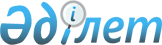 Об утверждении тарифов, не превышающих уровня отпускной цены, установленного в утвержденном и согласованном с уполномоченным или местным исполнительным органом технико-экономического обоснования проекта строительства объекта по использованию возобновляемых источников энергии, и сроков его действия в соответствии с технико-экономическим обоснованием для энергопроизводящих организаций, использующих возобновляемые источники энергииПостановление Правительства Республики Казахстан от 29 апреля 2014 года № 419      В соответствии с пунктом 5 статьи 2 Закона Республики Казахстан от 4 июля 2013 года «О внесении изменений и дополнений в некоторые законодательные акты Республики Казахстан по вопросам поддержки использования возобновляемых источников энергии» Правительство Республики Казахстан ПОСТАНОВЛЯЕТ:



      1. Утвердить прилагаемые тарифы, не превышающие уровня отпускной цены, установленные в утвержденном и согласованном с уполномоченным или местным исполнительным органом технико-экономическом обосновании проекта строительства объекта по использованию возобновляемых источников энергии, и сроки его действия в соответствии с технико-экономическим обоснованием для энергопроизводящих организаций, использующих возобновляемые источники энергии.



      2. Настоящее постановление вводится в действие со дня его первого официального опубликования.      Премьер-Министр

      Республики Казахстан                       К. Масимов

Утверждены         

постановлением Правительства

Республики Казахстан   

от 29 апреля 2014 года № 419 

Тарифы,

не превышающие уровня отпускной цены, установленные в утвержденном и

согласованном с уполномоченным или местным исполнительным органом

технико-экономическом обосновании проекта строительства объекта по

использованию возобновляемых источников энергии, и сроки его действия

в соответствии с технико-экономическим обоснованием для

энергопроизводящих организаций, использующих возобновляемые источники энергии      Сноска. Тарифы с изменениями, внесенными постановлением Правительства РК от 19.02.2015 № 79 (вводится в действие со дня его первого официального опубликования).
					© 2012. РГП на ПХВ «Институт законодательства и правовой информации Республики Казахстан» Министерства юстиции Республики Казахстан
				№ п/пНаименование

объекта/организацийВеличина тарифа,

тенге/кВтч

(без НДС)Дата

окончания

действия

тарифаЕжегодная

индексация

тарифа, %1Саркандская ГЭС имени Мелиса Разбекова на реке Сарканд, Алматинская область (Товарищество с ограниченной ответственностью «Фирма Тамерлан»)11,80 22.07.2021 г.42Антоновская ГЭС на реке Лепсы, Алматинская область (Товарищество с ограниченной ответственностью «Кайнар-АКБ»)15,0501.12.2023 г.-3Успеновская ГЭС на реке Орта тентек, Алматинская область (Товарищество с ограниченной ответственностью «Кайнар-АКБ»)15,1125.11.2021 г.-4Исключена постановлением Правительства РК от 19.02.2015 № 79 (вводится в действие со дня его первого официального опубликования).Исключена постановлением Правительства РК от 19.02.2015 № 79 (вводится в действие со дня его первого официального опубликования).Исключена постановлением Правительства РК от 19.02.2015 № 79 (вводится в действие со дня его первого официального опубликования).Исключена постановлением Правительства РК от 19.02.2015 № 79 (вводится в действие со дня его первого официального опубликования).5ГЭС на реке Каракыстак в районе Т. Рыскулова, Жамбылская область (Товарищество с ограниченной ответственностью «ЭнергоСтройПроект»)12,516.06.2020 г.76СЭС в районе поселка Отар, Жамбылская область (Товарищество с ограниченной ответственностью «КазЭкоВатт»)20,8928.12.2024 г.-